 					Modeling the Rock Cycle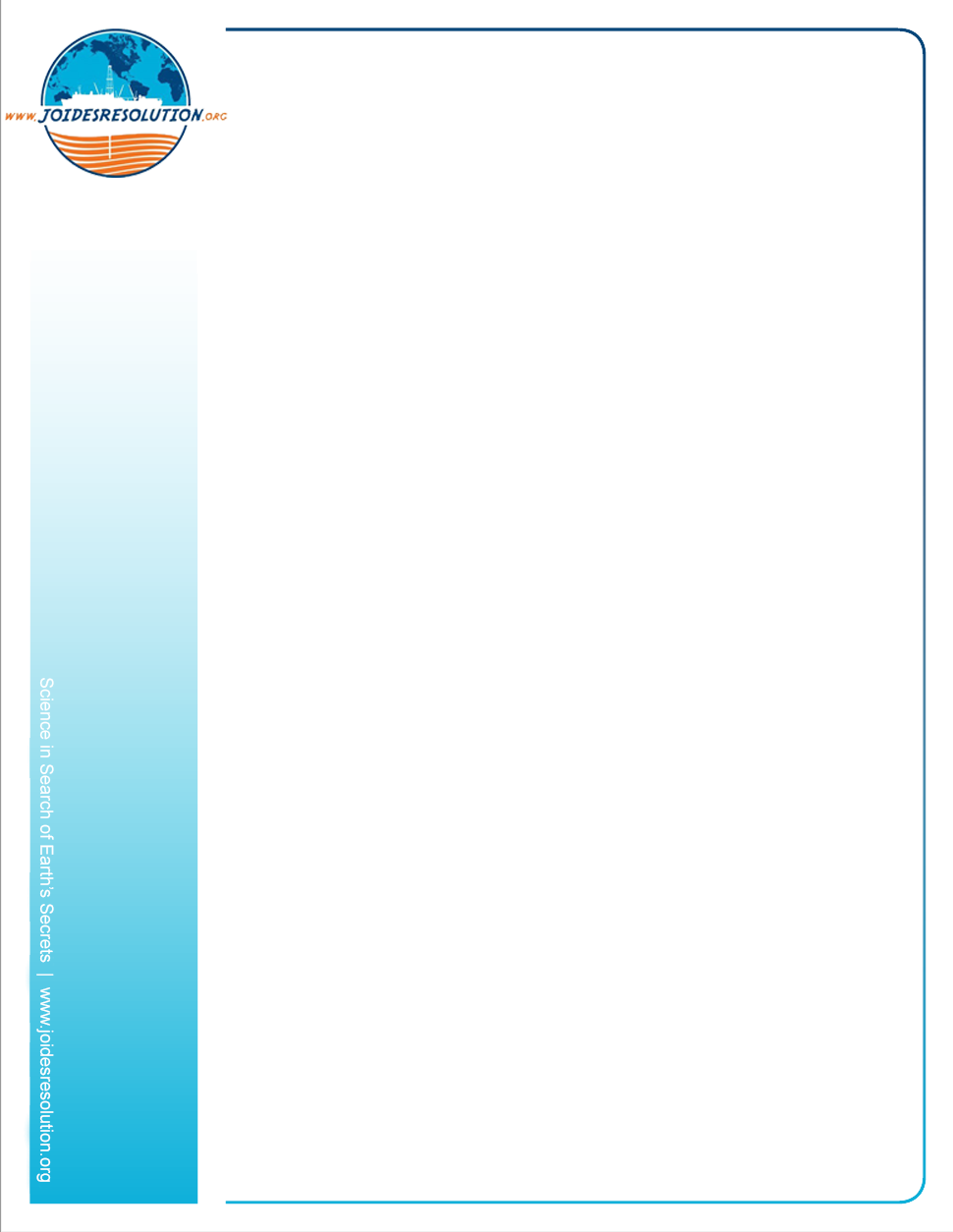 		BackgroundSummaryNational Science Education StandardsOcean Literacy Essential PrinciplesTarget AudienceGrades 9-12 Time RequiredApproximately 90 minutes.Contents and/or MaterialsStarburst candies, heat source, aluminum foil and/or pans, rock samples, hand lenses and/or dissecting microscopes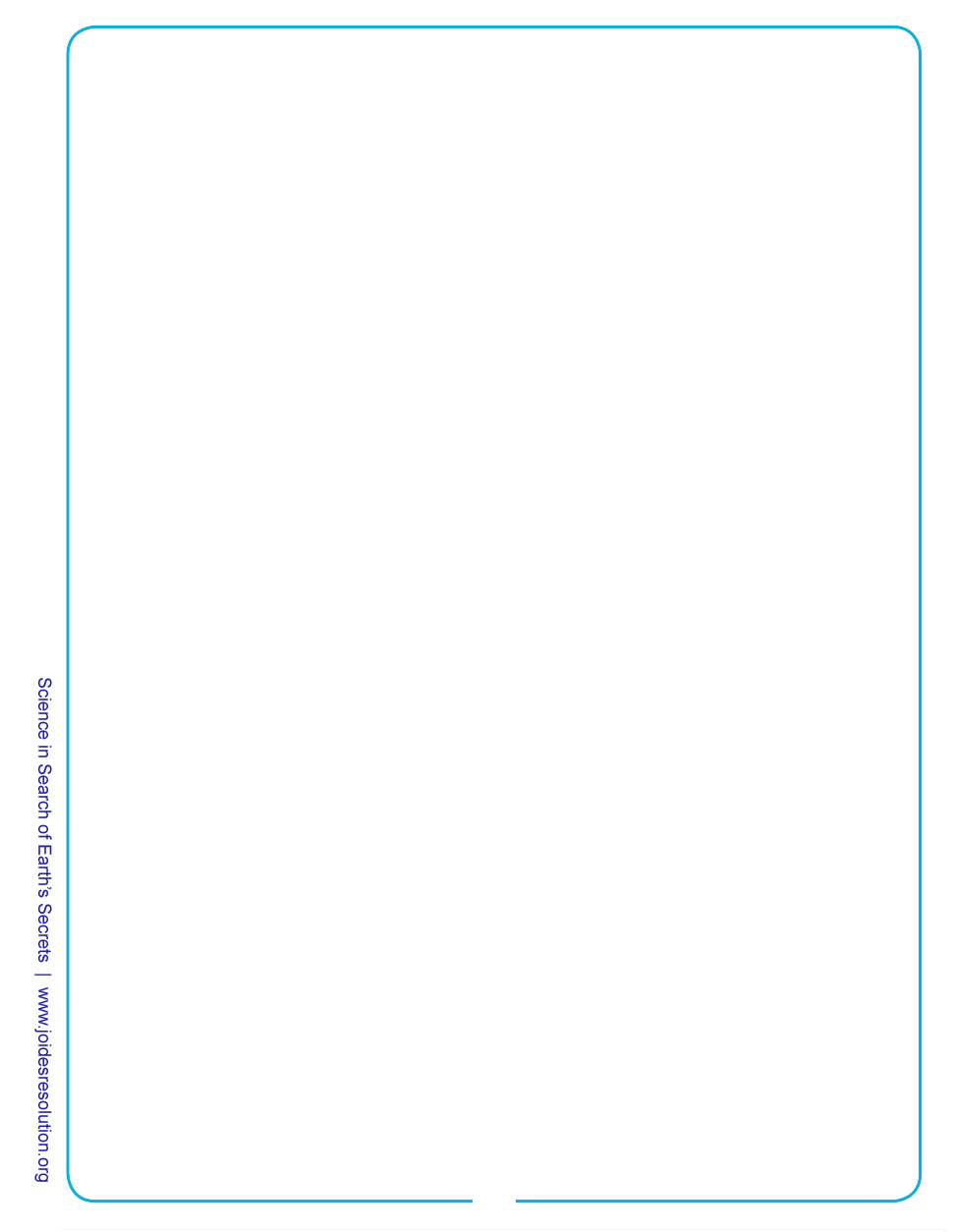 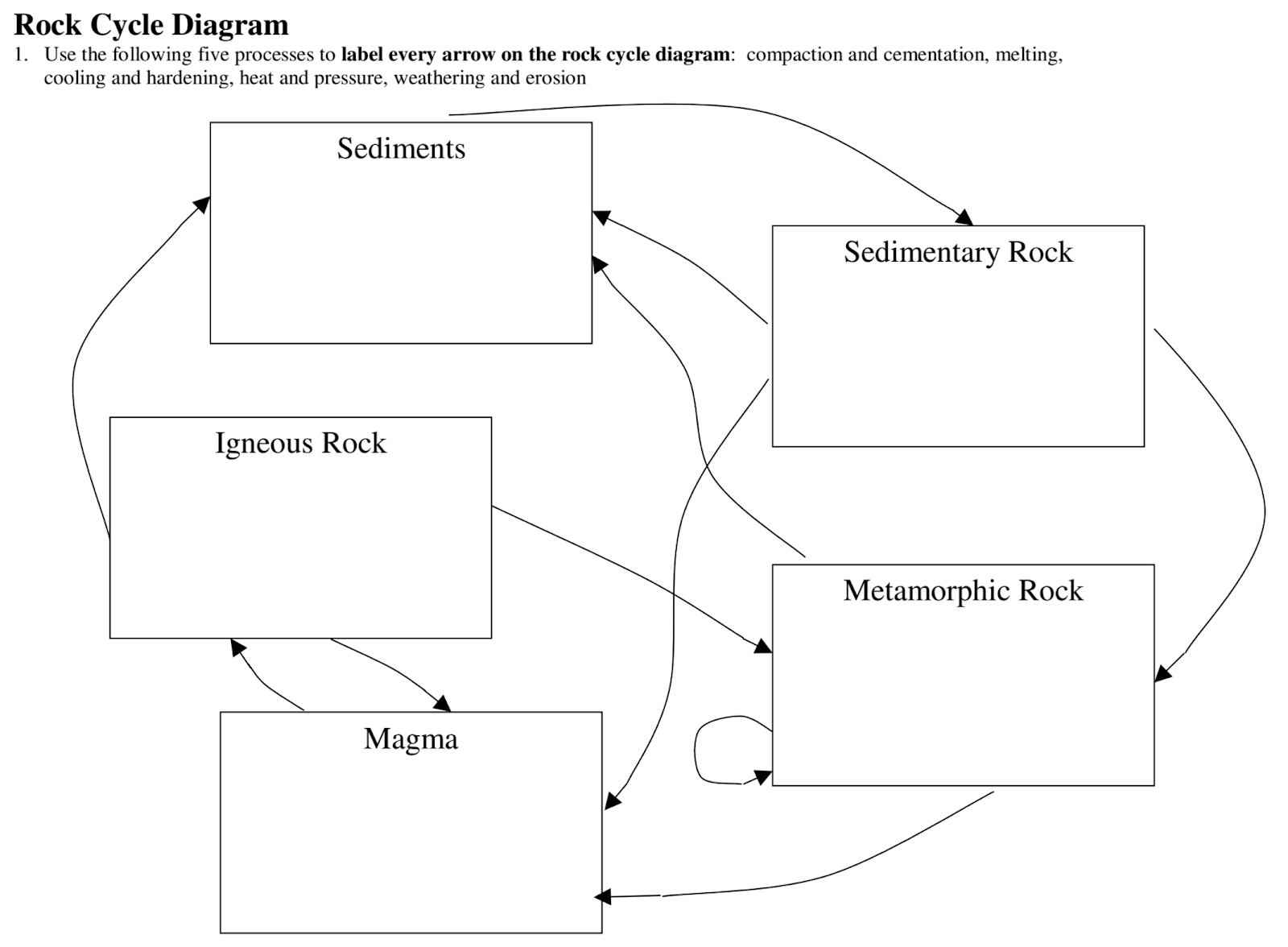 